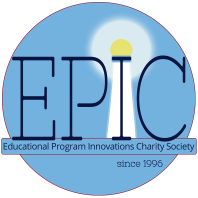 Donation of Publicly Traded SecuritiesThanks for considering a gift of securities to Educational Program Innovations Charity (EPIC) Society. To transfer securities please complete, sign, scan, and email this form to the Registered Agent for EPIC’s Self-Directed BMO InvestorLine EPIC-Charity Trading Account #21551073-25:   Barry Waldman      epic@ns.sympatico.ca       902-794-7225 Upon successful transfer of securities to EPIC’s trading account, EPIC will issue a charitable tax receipt to the donor without fees, derived from market value of the transferred securities at the close of the day received by BMO InvestorLine.Donor Contact Information	Donor Name:    	Civic Street Address: 	City, Province:							Postal Code:	Donor Email:							Donor Phone:Donor Broker Information	Brokerage Firm Name:	Broker Contact Name:	Broker Email:							Broker Phone:Donated Securities Information	Security Name:						Ticker Symbol:	Donated Security CUSIP:					Number of Shares:	Date of Transfer:						Estimated Value $:Recipient Brokerage Information			Brokerage Firm Name:	BMO InvestorLine	Brokerage Address:		100 King St. W Floor B1	Toronto, ON        M5X 1H3	Dealer Code:   9185		CUID:    NTDT		FINS:   T009		DTC:   5043	Recipient Trading Account Name:	  Educational Program Innovations Charity Society	Recipient Trading Account Number:	  21551073-25Securities Transfer AuthorizationBy signing and dating below, I am confirming my donor authorization, approval of the donation of the securities described above, and the transfer in-kind to BMO InvestorLine, credited to the trading account of Educational Program Innovations Charity Society, listed as EPIC-Charity #21551073-25.Donor Signature:							Date Signed: